🍓 BELLA’S MID CUP 🍓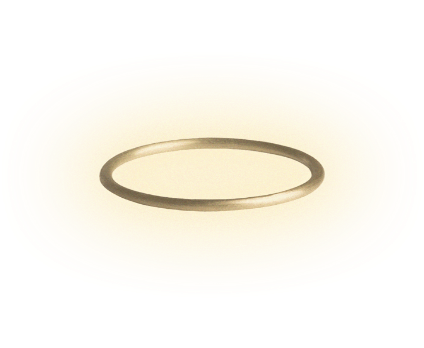 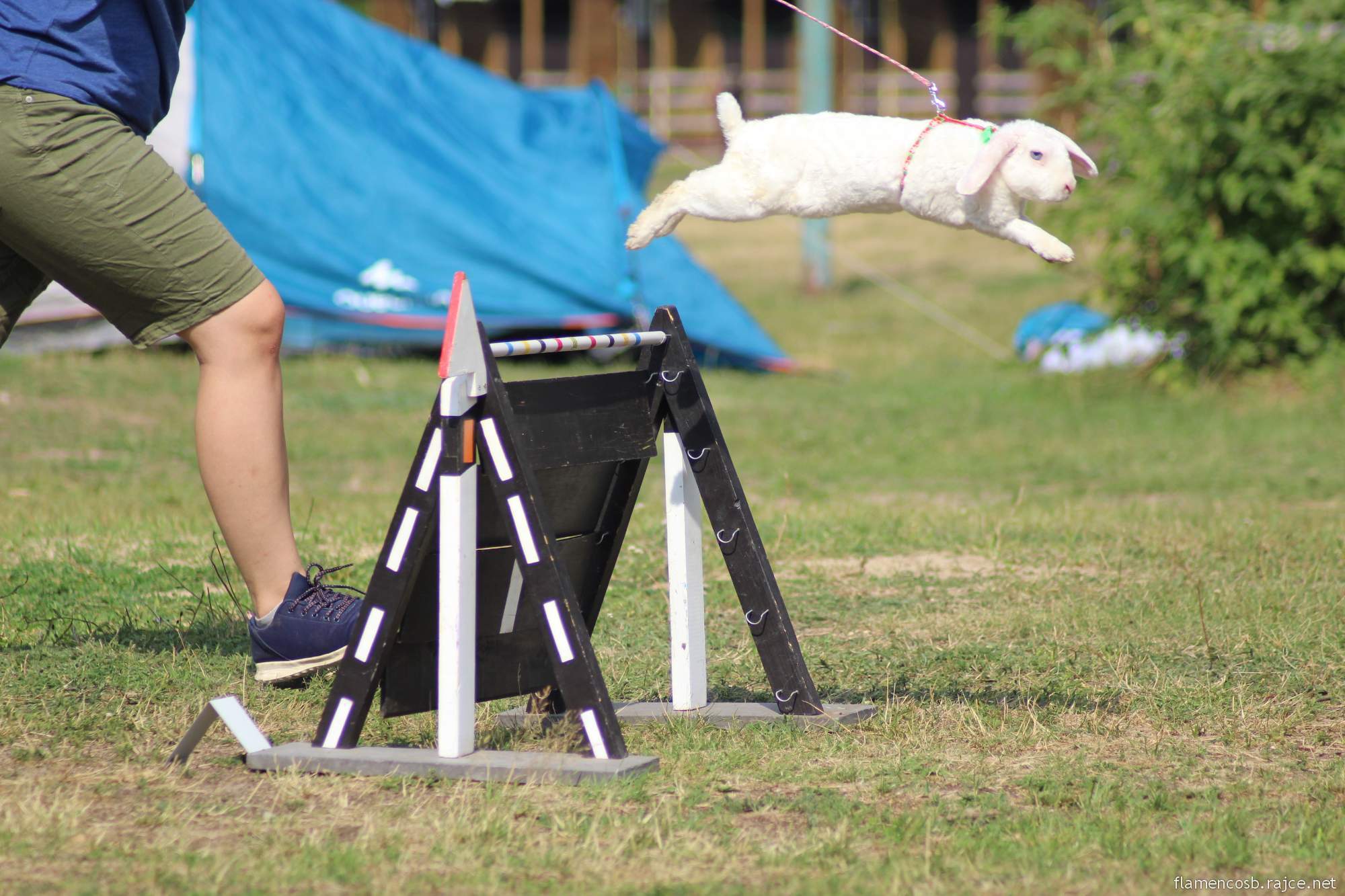 Jméno závodníka:Datum narození závodníka:Adresa závodníka:Kontakt na závodníka (e-mail i telefonní číslo): Je závodník členem v ČSCH-KKH?: Ano/NePřihlásit lze neomezený počet králíků.Do Rovinné dráhy a Parkur napište výkonností třídu, ve které budou králík závodit. Do Skoku vysokého a Skoku dalekého napište Ano, pokud v něm bude králík závodit. Pokud králík v nějaké disciplíně nezávodí, ponechte kolonku volnou.Startovné celkem:Jméno králíkaDatum narozeníČíslo VPRovinná dráhaParkurSkok vysokýSkok daleký